СОГЛАСИЕ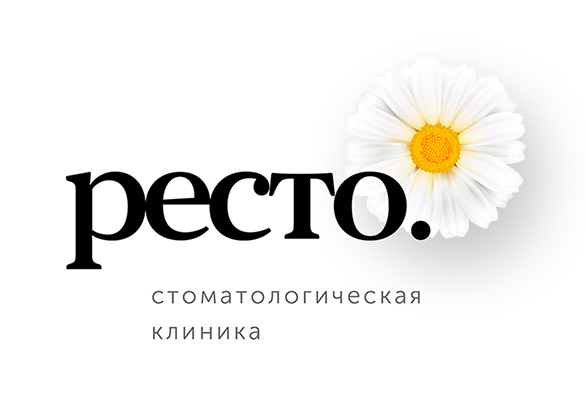 пациента на обработку персональных данныхЯ, нижеподписавшийся ______________________________________________________________, проживающий по адресу ___________________________________________________________________, паспорт серия __________ №______________, выдан «_____»__________________ г. _________________________________________________________________________________________, в соответствии с требованиями статьи 9 федерального закона от 27.07.06 г. "О персональных данных" № 152-ФЗ, подтверждаю свое согласие на обработку Стоматологической клиникой «РеСто»  426034, г. Ижевск, ул. Удмуртская, д. 304, офис 307 (далее – Оператор) моих персональных данных, включающих: фамилию, имя, отчество, пол, дату рождения, адрес проживания, контактный телефон, реквизиты полиса ДМС, ИНН, данные документа, удостоверяющего личность, место работы, данные о состоянии моего здоровья, заболеваниях, случаях обращения за медицинской помощью, – в медико-профилактических целях, в целях установления медицинского диагноза и оказания медицинских услуг при условии, что их обработка осуществляется лицом, профессионально занимающимся медицинской деятельностью и обязанным сохранять  врачебную  тайну. В процессе оказания Оператором мне медицинской помощи я предоставляю право медицинским работникам, передавать мои персональные данные, содержащие сведения, составляющие врачебную тайну, другим должностным лицам Оператора, в интересах моего обследования и лечения.Предоставляю Оператору право осуществлять все действия (операции) с моими персональными данными, включая сбор, систематизацию, накопление, хранение, обновление, изменение, использование, обезличивание, блокирование, уничтожение. Оператор вправе обрабатывать мои персональные данные посредством внесения их в электронную базу данных, включения в списки (реестры) и отчетные формы, предусмотренные документами, регламентирующими предоставление отчетных данных (документов) по договором ДМС.Оператор имеет право во исполнение своих обязательств по  договору ДМС на обмен (прием и передачу) моими персональными данными со страховой медицинской организацией  с использованием машинных носителей или по каналам связи, с соблюдением мер, обеспечивающих их защиту от несанкционированного доступа, при условии, что их прием и обработка будут осуществляется лицом, обязанным сохранять профессиональную тайну. Срок хранения моих персональных данных соответствует сроку хранения первичных медицинских документов и составляет  пять лет. Передача моих персональных данных иным лицам или иное их разглашение может осуществляться только с моего письменного согласия.Настоящее согласие дано мной ___________________ и действует бессрочно.                                                                      		(дата)Я оставляю за собой право отозвать свое согласие посредством составления соответствующего письменного документа, который может быть направлен мной в адрес Оператора по почте заказным письмом с уведомлением о вручении либо вручен лично под расписку представителю Оператора.В случае получения моего письменного заявления об отзыве настоящего согласия на обработку персональных данных, Оператор обязан прекратить их обработку в течение периода времени, необходимого для завершения  взаиморасчетов по оплате оказанной мне до этого медицинской помощи.Контактный  телефон(ы)  ___________________________________________  Подпись субъекта персональных данных   __________